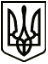 УКРАЇНАМЕНСЬКА  МІСЬКА  РАДАМенського району Чернігівської областіР О З П О Р Я Д Ж Е Н Н ЯВід 25 березня 2020 року 		№ 102Про створення робочої групи щодо розгляду та погодження річного плану надання послуг з централізованоговодопостачання та водовідведення ТОВ «Менський комунальник» на 2021 рік1. Враховуючи звернення ТОВ «Менський комунальник» про розгляд та погодження річного плану надання послуг з централізованого водопостачання та водовідведення на 12 місяців з 01.01.2021 року по 31.12.2021 року, керуючись законом України «Про місцеве самоврядування в Україні», створити робочу групу в слідуючому складі:Голова робочої групи:Гайдукевич М. В. – заступник міського голови з питань діяльності виконавчого комітету Менської міської ради;        	Заступник голови робочої групи:Скороход С. В. – начальник відділу економічного розвитку та інвестицій Менської міської ради;Секретар робочої групи:Єкименко І. В. – головний спеціаліст відділу архітектури, містобудування та ЖКГ Менської міської ради;Члени робочої групи:4)     Бернадська Т. С. – начальник юридичного відділу Менської міської ради;5)       Лихотинська Л. А. – начальник відділу архітектури, містобудування та ЖКГ Менської міської ради;	2. Робочій групі вивчити питання можливості погодження річного плану надання послуг з централізованого водопостачання та водовідведення на 12 місяців з 01.01.2021 по 31.12.2021 року відповідно до звернення ТОВ «Менський комунальник» і поданих документів.Секретар ради 							Ю. В. Стальниченко